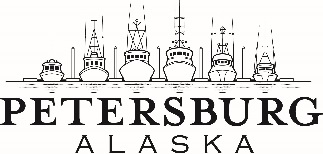 Petersburg Borough, AlaskaLand Disposal Application($500.00 non-refundable filing fee required)Form must be completed in its entirety to be consideredDate: ___________________	_________		This is a request for land disposal via (circle one):							   Lease       Purchase       Exchange        Other                            Parcel ID #(s) of Subject Property: 			_________________________________		Proposed term of lease:______________________________________________________						(total years)________________________________________Legal Description of Property:					Current Zoning of Property:_____________________________________________		_________________________________________________________________________		_________________________________________________________________________		____________________________________________________________________________________________Applicant Name:		_____________________________________Applicant Mailing Address: 	_____________________________________				_____________________________________Applicant Contact Info:	_____________________________________(phone and/or email)				_____________________________________1.	Size of Area requested (identify the minimum area necessary in square feet): ______________2.	Attach a map showing the location of the land requested.  Map must show surrounding area with the land requested clearly marked with bolded borders or highlighted color.3.	Narrative on use of property:  Explain proposed use of land and when use is expected to begin and end.  Include any planned new construction or renovation, including time-frame when construction or renovation will be completed and type of materials to be used.  Provide the estimated dollar value of proposed improvements.  Explain the value of the proposal to the economy of the borough and any other information you feel should be considered. (attached additional sheet if necessary)______________________________________________________________________________________________________________________________________________________________________________________________________________________________________________________________________________________________________________________________________________________________________________________________________________________________________________________________________________________________________________________________________________________________________________________________4.	Name and address of all adjacent land owners or lessees, including upland owner(s) if applicable:  (attach additional sheet if necessary)____________________________________	________________________________________________________________________	________________________________________________________________________	____________________________________5.	Are there any existing permits or leases covering any part of the land applied for? _____ Yes   _____ No		If yes, please check one:  (_____Lease  _____Permit) Describe the type of permit or lease, if applicable, and the name and last known address of the permittee or lessee: ________________________________________________________________________________________________________________________________________________________________________________________________________________________________________________________________________________________________6.	What local, state or federal permits are required for the proposed use? (list all) ______________________________________________________________________________________________________________________________________________________________________________________________________________________________________________________7.	If applicant is a corporation, provide the following information:Name, address and place of incorporation:____________________________________		____________________________________________________________________________________________________________________________________________Is the corporation qualified to do business in ?:  	_____ Yes  _____ NoName and address of resident agent:_________________________________________________________________________________________________________________________________________________________________________________________________________________________8. 	Why should the Planning Commission recommend Assembly approval of this request?________________________________________________________________________________________________________________________________________________________________________________________________________________________________________________________________________________________________________________________________________9.	How is this request consistent with the Borough’s comprehensive plan?                                      ____________________________________________________________________________________________________________________________________________________________________  ____________________________________________________________________________________________________________________________________________________________________10.	Prior to submitting this application, please verify with pertinent Borough Departments that the land requested for lease, purchase or exchange is not needed for a public purpose by speaking with the appropriate personnel in the Electric, Water, Wastewater, Community Development, Harbor or Public Works Departments and obtain their comments and signatures below.  (attach additional sheet if necessary):Department Comments:_____________________________________________________________________________________________________________________________________________________________________________________________________________________________________________________________________________________________________________________							________________________________________							Signature of Department CommenterDepartment Comments:_____________________________________________________________________________________________________________________________________________________________________________________________________________________________________________________________________________________________________________________							________________________________________							Signature of Department CommenterDepartment Comments:_____________________________________________________________________________________________________________________________________________________________________________________________________________________________________________________________________________________________________________________							________________________________________							Signature of Department CommenterDepartment Comments:_____________________________________________________________________________________________________________________________________________________________________________________________________________________________________________________________________________________________________________________							________________________________________							Signature of Department Commenter                                                                                                                                                                     NOTICE TO APPLICANT(s):Applicant will be required to pay a non-refundable filing fee with the Borough of $500 to cover estimated costs of: a title report, survey, legal fees, postage, recording fees, public noticing and advertising and other costs incidental to the processing of this application.  I hereby certify that I have received and reviewed a copy of Petersburg Municipal Code Chapters 16.12 and 16.16 (as they may pertain to my particular application) and understand the Code requirements.  I further certify I am authorized to sign this application on behalf of the applicant.Please sign application in the presence of a Notary Public.___________________________________________						       Applicant/Applicant’s RepresentativeSubscribed and sworn to by __________________________________, who personally appeared before me this __________ day of ____________________________, 20_____.							________________________________________							Notary PublicNotary Public in and for the State of Alaska.  My Commission Expires: _________________________